Зарегистрировано в Минюсте России 13 февраля 2013 г. N 27060МИНИСТЕРСТВО ЗДРАВООХРАНЕНИЯ РОССИЙСКОЙ ФЕДЕРАЦИИПРИКАЗот 29 декабря 2012 г. N 1656нОБ УТВЕРЖДЕНИИ СТАНДАРТАСПЕЦИАЛИЗИРОВАННОЙ МЕДИЦИНСКОЙ ПОМОЩИ ПРИ ВРОЖДЕННЫХАНОМАЛИЯХ (ПОРОКАХ РАЗВИТИЯ) СЕРДЕЧНОЙ ПЕРЕГОРОДКИВ соответствии со статьей 37 Федерального закона от 21 ноября 2011 г. N 323-ФЗ "Об основах охраны здоровья граждан в Российской Федерации" (Собрание законодательства Российской Федерации, 2011, N 48, ст. 6724; 2012, N 26, ст. 3442, 3446) приказываю:Утвердить стандарт специализированной медицинской помощи при врожденных аномалиях (пороках развития) сердечной перегородки согласно приложению.МинистрВ.И.СКВОРЦОВАПриложениек приказу Министерства здравоохраненияРоссийской Федерацииот 29 декабря 2012 г. N 1656нСТАНДАРТСПЕЦИАЛИЗИРОВАННОЙ МЕДИЦИНСКОЙ ПОМОЩИ ПРИ ВРОЖДЕННЫХАНОМАЛИЯХ (ПОРОКАХ РАЗВИТИЯ) СЕРДЕЧНОЙ ПЕРЕГОРОДКИКатегория возрастная: взрослые, детиПол: любойФаза: любаяСтадия: любаяОсложнения: вне зависимости от осложненийВид медицинской помощи: специализированная медицинская помощьУсловия оказания медицинской помощи: стационарноФорма оказания медицинской помощи: плановаяСредние сроки лечения (количество дней): 10Код по МКБ Х <*>Нозологические единицы                                 Q21.0  Дефект межжелудочковой перегородки                                 Q21.1  Дефект предсердной перегородки                                 Q21.2  Дефект предсердно-желудочковой                                        перегородки                                 Q21.4  Дефект перегородки между аортой и                                        легочной артерией1. Медицинские мероприятия для диагностики заболевания, состояния--------------------------------<1> Вероятность предоставления медицинских услуг или назначения лекарственных препаратов для медицинского применения (медицинских изделий), включенных в стандарт медицинской помощи, которая может принимать значения от 0 до 1, где 1 означает, что данное мероприятие проводится 100% пациентов, соответствующих данной модели, а цифры менее 1 - указанному в стандарте медицинской помощи проценту пациентов, имеющих соответствующие медицинские показания.2. Медицинские услуги для лечения заболевания, состояния и контроля за лечением3. Перечень лекарственных препаратов для медицинского применения, зарегистрированных на территории Российской Федерации, с указанием средних суточных и курсовых доз4. Кровь и ее компоненты5. Виды лечебного питания, включая специализированные продукты лечебного питания--------------------------------<*> Международная статистическая классификация болезней и проблем, связанных со здоровьем, X пересмотра.<**> Международное непатентованное или химическое наименование лекарственного препарата, а в случаях их отсутствия - торговое наименование лекарственного препарата.<***> Средняя суточная доза.<****> Средняя курсовая доза.Примечания:1. Лекарственные препараты для медицинского применения, зарегистрированные на территории Российской Федерации, назначаются в соответствии с инструкцией по применению лекарственного препарата для медицинского применения и фармакотерапевтической группой по анатомо-терапевтическо-химической классификации, рекомендованной Всемирной организацией здравоохранения, а также с учетом способа введения и применения лекарственного препарата. При назначении лекарственных препаратов для медицинского применения детям доза определяется с учетом массы тела, возраста в соответствии с инструкцией по применению лекарственного препарата для медицинского применения.2. Назначение и применение лекарственных препаратов для медицинского применения, медицинских изделий и специализированных продуктов лечебного питания, не входящих в стандарт медицинской помощи, допускаются в случае наличия медицинских показаний (индивидуальной непереносимости, по жизненным показаниям) по решению врачебной комиссии (часть 5 статьи 37 Федерального закона от 21.11.2011 N 323-ФЗ "Об основах охраны здоровья граждан в Российской Федерации" (Собрание законодательства Российской Федерации, 28.11.2011, N 48, ст. 6724; 25.06.2012, N 26, ст. 3442)).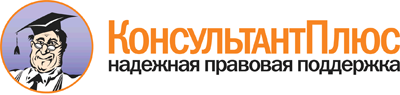  Приказ Минздрава России от 29.12.2012 N 1656н
"Об утверждении стандарта специализированной медицинской помощи при врожденных аномалиях (пороках развития) сердечной перегородки"
(Зарегистрировано в Минюсте России 13.02.2013 N 27060) Документ предоставлен КонсультантПлюс

www.consultant.ru 

Дата сохранения: 21.07.2017 
 Прием (осмотр, консультация) врача-специалиста                           Прием (осмотр, консультация) врача-специалиста                           Прием (осмотр, консультация) врача-специалиста                           Прием (осмотр, консультация) врача-специалиста                                Код       медицинской      услуги      Наименование медицинской             услуги            Усредненный    показатель     частоты    предоставления<1> Усредненный    показатель    кратности     применения  B01.003.001   Осмотр (консультация)       врачом-анестезиологом-      реаниматологом первичный    1             1             B01.015.003   Прием (осмотр, консультация)врача - детского кардиолога первичный                   1             1             B01.043.001   Прием (осмотр, консультация)врача - сердечно-сосудистогохирурга первичный           1             1             B01.059.001   Прием (осмотр, консультация)врача-эндоскописта первичный0,3           1             Лабораторные методы исследования                                         Лабораторные методы исследования                                         Лабораторные методы исследования                                         Лабораторные методы исследования                                              Код       медицинской      услуги      Наименование медицинской             услуги            Усредненный    показатель     частоты    предоставления Усредненный    показатель    кратности     применения  A09.05.049    Исследование уровня факторовсвертывания в крови         1             1             A12.05.005    Определение основных групп  крови (A, B, 0)             1             1             A12.05.006    Определение резус-          принадлежности              1             1             A12.06.011    Проведение реакции          Вассермана (RW)             1             1             A12.06.019    Исследование ревматоидных   факторов в крови            0,3           1             A26.05.021    Молекулярно-биологическое   исследование плазмы крови наконцентрацию РНК вируса     иммунодефицита человека ВИЧ-1 (Human immunodeficiency   virus HIV-1)                1             1             A26.06.035    Определение антигена к      вирусу гепатита B (HBeAg    Hepatitis B virus) в крови  1             1             B03.005.006   Коагулограмма               (ориентировочное            исследование системы        гемостаза)                  1             1             B03.016.003   Общий (клинический) анализ  крови развернутый           1             1             B03.016.004   Анализ крови биохимический  общетерапевтический         1             1             B03.016.006   Анализ мочи общий           1             1             Инструментальные методы исследования                                     Инструментальные методы исследования                                     Инструментальные методы исследования                                     Инструментальные методы исследования                                          Код       медицинской      услуги      Наименование медицинской             услуги            Усредненный    показатель     частоты    предоставления Усредненный    показатель    кратности     применения  A04.10.001    Фонокардиография            1             1             A04.10.002    Эхокардиография             1             1             A04.10.002.001Эхокардиография             чрезпищеводная              0,1           1             A04.10.002.002Эхокардиография трехмерная  0,3           1             A05.10.006    Регистрация                 электрокардиограммы         1             1             A05.10.008.001Холтеровское мониторированиесердечного ритма (ХМ-ЭКГ)   0,6           1             A06.09.007    Рентгенография легких       1             1             A06.10.003    Рентгенография сердца с     контрастированием пищевода  1             1             A06.10.006    Коронарография              0,3           1             A06.10.008    Вентрикулография сердца     1             1             A06.10.009    Компьютерная томография     сердца                      0,5           1             Прием (осмотр, консультация) и наблюдение врача-специалиста              Прием (осмотр, консультация) и наблюдение врача-специалиста              Прием (осмотр, консультация) и наблюдение врача-специалиста              Прием (осмотр, консультация) и наблюдение врача-специалиста                   Код       медицинской      услуги      Наименование медицинской              услуги              Усредненный    показатель       частоты    предоставления Усредненный  показатель  кратности   применения B01.003.002   Осмотр (консультация)        врачом-анестезиологом-       реаниматологом повторный     1              1           B01.003.003   Суточное наблюдение врачом-  анестезиологом-реаниматологом1              1           B01.015.005   Ежедневный осмотр врачом -   детским кардиологом с        наблюдением и уходом         среднего и младшего          медицинского персонала в     отделении стационара         1              8           B01.023.001   Прием (осмотр, консультация) врача-невролога первичный    0,4            1           B01.043.002   Прием (осмотр, консультация) врача - сердечно-сосудистого хирурга повторный            1              3           B01.059.002   Прием (осмотр, консультация) врача-эндоскописта повторный 0,2            1           Наблюдение и уход за пациентом медицинскими работниками со средним       (начальным) профессиональным образованием                                Наблюдение и уход за пациентом медицинскими работниками со средним       (начальным) профессиональным образованием                                Наблюдение и уход за пациентом медицинскими работниками со средним       (начальным) профессиональным образованием                                Наблюдение и уход за пациентом медицинскими работниками со средним       (начальным) профессиональным образованием                                     Код       медицинской      услуги      Наименование медицинской              услуги              Усредненный    показатель       частоты    предоставления Усредненный  показатель  кратности   применения B03.003.005   Суточное наблюдение          реанимационного пациента     1              1           Лабораторные методы исследования                                         Лабораторные методы исследования                                         Лабораторные методы исследования                                         Лабораторные методы исследования                                              Код       медицинской      услуги      Наименование медицинской              услуги              Усредненный    показатель       частоты    предоставления Усредненный  показатель  кратности   применения A09.05.039    Исследование уровня          лактатдегидрогеназы в крови  1              3           A09.05.041    Исследование уровня          аспартат-трансаминазы в крови1              3           A09.05.042    Исследование уровня аланин-  трансаминазы в крови         1              3           A09.05.046    Исследование уровня щелочной фосфатазы в крови            1              3           A09.05.049    Исследование уровня факторов свертывания в крови          1              3           B03.005.006   Коагулограмма                (ориентировочное             исследование системы         гемостаза)                   1              2           B03.016.003   Общий (клинический) анализ   крови развернутый            1              3           B03.016.004   Анализ крови биохимический   общетерапевтический          1              3           B03.016.006   Анализ мочи общий            1              3           Инструментальные методы исследования                                     Инструментальные методы исследования                                     Инструментальные методы исследования                                     Инструментальные методы исследования                                          Код       медицинской      услуги      Наименование медицинской              услуги              Усредненный    показатель       частоты    предоставления Усредненный  показатель  кратности   применения A04.10.002    Эхокардиография              1              4           A04.10.002.001Эхокардиография              чрезпищеводная               0,05           1           A04.10.002.002Эхокардиография трехмерная   0,5            2           A05.10.006    Регистрация                  электрокардиограммы          1              3           A05.10.007    Мониторирование              электрокардиографических     данных                       1              3           A05.10.008    Холтеровское мониторирование артериального давления       0,4            1           A06.09.002    Рентгенография мягких тканей грудной стенки               0,01           1           A06.09.005.002Компьютерная томография      органов грудной полости с    внутривенным болюсным        контрастированием            0,4            2           A06.09.007    Рентгенография легких        1              4           A06.10.008    Вентрикулография сердца      0,2            1           A12.12.004    Суточное мониторирование     артериального давления       1              3           Хирургические, эндоскопические, эндоваскулярные и другие методы лечения, требующие анестезиологического и/или реаниматологического сопровождения  Хирургические, эндоскопические, эндоваскулярные и другие методы лечения, требующие анестезиологического и/или реаниматологического сопровождения  Хирургические, эндоскопические, эндоваскулярные и другие методы лечения, требующие анестезиологического и/или реаниматологического сопровождения  Хирургические, эндоскопические, эндоваскулярные и другие методы лечения, требующие анестезиологического и/или реаниматологического сопровождения       Код       медицинской      услуги      Наименование медицинской              услуги              Усредненный    показатель       частоты    предоставления Усредненный  показатель  кратности   применения A11.09.004    Открытая биопсия легкого     0,2            1           A16.10.003    Замещение сердечного клапана 0,1            1           A16.10.004    Пластика клапанов сердца     0,1            1           A16.10.024    Закрытие дефекта перегородки сердца                       1              2           A16.10.027    Иссечение стеноза легочной   артерии                      0,8            1           A16.10.032.004Транслюминальная баллонная   ангиопластика легочной       артерии                      0,3            1           A16.10.034    Реконструкция желудочков     сердца                       0,3            1           A16.10.035    Эндоваскулярное закрытие     дефекта перегородки сердца   0,2            1           A16.12.014    Перевязка сосуда             0,4            1           A16.12.028    Установка стента в сосуд     0,3            1           A16.12.042    Балонная вальвулопластика    0,5            1           A16.12.043    Суживание легочной артерии   0,3            1           A16.12.044    Иссечение стеноза аорты      0,3            1           A16.12.045    Создание анастомоза между    аортой и легочной артерией   0,4            1           A16.12.046    Создание анастомоза между    подключичной артерией и      легочной артерией            0,4            1           A16.12.051    Эндоваскулярная эмболизация  сосудов                      0,3            2           B01.003.004   Анестезиологическое пособие  (включая раннее              послеоперационное ведение)   0,8            1           Немедикаментозные методы профилактики, лечения и медицинской             реабилитации                                                             Немедикаментозные методы профилактики, лечения и медицинской             реабилитации                                                             Немедикаментозные методы профилактики, лечения и медицинской             реабилитации                                                             Немедикаментозные методы профилактики, лечения и медицинской             реабилитации                                                                  Код       медицинской      услуги      Наименование медицинской              услуги              Усредненный    показатель       частоты    предоставления Усредненный  показатель  кратности   применения A19.10.001    Лечебная физкультура при     заболеваниях сердца и        перикарда                    1              10          A21.10.002    Массаж при заболеваниях      сердца и перикарда           1              10          A21.10.004    Рефлексотерапия при          заболеваниях сердца и        перикарда                    1              10           Код       Анатомо-        терапевтическо-        химическая        классификация       Наименование      лекарственного     препарата <**>  Усредненный    показатель       частоты    предоставления  Единицы измеренияССД <***>СКД <****>A02BAБлокаторы H2-       гистаминовых        рецепторов          0,3            Ранитидин          мг       300      3000      A02BCИнгибиторы          протонового насоса  0,3            Эзомепразол        мг       40       400       A03AAСинтетические       антихолинергические средства, эфиры с   третичной           аминогруппой        0,3            Платифиллин        мг       2        20        A03BAАлкалоиды           белладонны,         третичные амины     1              Атропин            мг       1        10        A03FAСтимуляторы         моторики желудочно- кишечного тракта    0,3            Метоклопрамид      мг       60       600       A11DAВитамин B1          0,5            Тиамин             мл       1        10        A11GAАскорбиновая        кислота (витамин C) 0,5            Аскорбиновая       кислота            г        1        10        A11HAДругие витаминные   препараты           0,5            Пиридоксин         мл       200      2000      A12AAПрепараты кальция   0,6            Кальция глюконат   мг       1500     15000     A12CXДругие минеральные  вещества            1              Калия и магния     аспарагинат        мг       40       400       B01AAАнтагонисты         витамина K          0,1            Варфарин           мг       7,5      75        B01ABГруппа гепарина     0,6            Гепарин натрия     МЕ       40000    400000    Эноксапарин натрия МЕ       4000     40000     B01ACАнтиагреганты       1              Ацетилсалициловая  кислота            г        3        30        Илопрост           мг       100      1000      Клопидогрел        мг       75       750       Ацетилсалициловая  кислота +          Клопидогрел        мг       150      1500      B02AAАминокислоты        0,6            Аминокапроновая    кислота            г        30       300       B02ABИнгибиторы          протеиназ плазмы    0,6            Апротинин          КИЕ      50000    500000    B02BXДругие системные    гемостатики         0,6            Этамзилат          г        2        20        B05AAКровезаменители и   препараты плазмы    крови               0,6            Альбумин человека  г        100      1000      B05XAРастворы            электролитов        2,4            Натрия             гидрокарбонат      г        3        30        Натрия хлорид      г        10       100       Магния сульфат     г        25       250       Калия хлорид       мг       5        50        C01AAГликозиды           наперстянки         0,5            Дигоксин           мг       0,25     2,5       C01BDАнтиаритмические    препараты, класс III0,25           Амиодарон          мг       1200     12000     C01BGДругие              антиаритмические    препараты класса I  0,05           Лаппаконитина      гидробромид        мг       300      3000      C01CAАдренергические и   дофаминергические   средства            1              Добутамин          мг       250      2500      Допамин            мг       1200     2000      Эпинефрин          мл       0,5      5         C01CXДругие              кардиотонические    средства            0,3            Левосимендан       мг       12,5     125       C01DAОрганические нитраты0,6            Изосорбида динитратмг       120      1200      Изосорбида         мононитрат         мг       120      1200      Нитроглицерин      мг       5        50        C01EXПрочие              комбинированные     препараты для       лечения заболеваний сердца              1              Глицин +           Глутаминовая       кислота + Цистин   мг       600      6000      C02KXДругие              антигипертензивные  средства            0,6            Бозентан           мг       500      5000      Силденафил         мг       100      1000      C03CAСульфонамиды        1              Фуросемид          мг       120      1200      C03DAАнтагонисты         альдостерона        0,5            Спиронолактон      мг       200      2000      C07AAНеселективные бета- адреноблокаторы     0,3            Пропранолол        мг       320      3200      Соталол            мг       320      3200      C07ABСелективные бета-   адреноблокаторы     0,8            Атенолол           мг       100      1000      Бисопролол         мг       20       200       Метопролол         мг       200      2000      C07AGАльфа- и бета-      адреноблокаторы     0,1            Карведилол         мг       50       500       C08CAПроизводные         дигидропиридина     0,7            Левамлодипин       мг       5        50        Нифедипин          мг       40       400       C08DAПроизводные фенил-  алкиламина          0,15           Верапамил          мг       480      4800      C09AAИнгибиторы АПФ      0,6            Каптоприл          мг       150      1500      Лизиноприл         мг       40       400       Периндоприл        мг       8        80        Эналаприл          мг       40       400       C10AAИнгибиторы ГМГ-КоА- редуктазы           0,75           Аторвастатин       мг       80       800       Симвастатин        мг       80       800       D08ACБигуниды и амидины  0,6            Хлоргексидин       г        1000     10000     D08AXДругие антисептики  и дезинфицирующие   средства            1              Этанол             г        500      5000      H02ABГлюкокортикоиды     1              Преднизолон        мг       50       500       Дексаметазон       мг       24       240       J01DBЦефалоспорины 1-го  поколения           0,5            Цефалексин         г        4        40        J01DDЦефалоспорины 3-го  поколения           0,6            Цефотаксим         г        4        40        Цефтазидим         г        1        7         J01DHКарбапенемы         0,5            Меропенем          г        4        40        J01FAМакролиды           0,3            Азитромицин        мг       500      5000      J01GBДругие              аминогликозиды      0,3            Амикацин           г        1,5      15        J01MAФторхинолоны        0,3            Ципрофлоксацин     мг       1000     10000     J01XAАнтибиотики         гликопептидной      структуры           0,3            Ванкомицин         мг       2000     20000     J01XDПроизводные         имидазола           0,5            Метронидазол       мг       400      4000      J02AAАнтибиотики         0,5            Нистатин           Е        4000000  40000000  Амфотерицин B      мг       49       490       J02ACПроизводные         триазола            0,5            Флуконазол         мг       400      4000      M01AEПроизводные         пропионовой кислоты 0,3            Кетопрофен         мг       30       300       M02AAНестероидные        противовоспалитель- ные препараты для   местного применения 0,3            Диклофенак         мг       75       750       M03ABПроизводные холина  1              Суксаметония йодид мг       150      150       Суксаметония хлоридмг       150      150       M03ACДругие четвертичные аммониевые          соединения          0,7            Пипекурония бромид мг       8        80        N01ABГалогенированные    углеводороды        0,3            Галотан            г        50       50        N01AFБарбитураты         1              Тиопентал натрия   мг       500      500       Гексобарбитал      мг       500      5000      N01AHОпиоидные           анальгетики         1              Тримеперидин       мг       160      160       Фентанил           мг       0,5      0,5       N01AXДругие препараты    для общей анестезии 1              Кетамин            мг       400      400       Натрия оксибутират мг       10       10        Пропофол           мг       800      800       N01BBАмиды               1              Лидокаин           мг       2000     20000     N02AAАлкалоиды опия      0,05           Морфин             мг       50       50        N02AXАнальгетики со      смешанным механизмомдействия            0,5            Трамадол           мг       50       50        N02BEАнилиды             0,3            Дротаверин +       Парацетамол        мг       160      1600      N03AAБарбитураты и их    производные         1              Бензобарбитал      мг       800      8000      Фенобарбитал       мг       0,1      1         N06BXДругие              психостимуляторы и  ноотропные          препараты           0,5            Пирацетам          мг       4800     48000     R06AAЭфиры алкиламинов   0,5            Дифенгидрамин      мг       200      2000      R06ACЗамещенные          этилендиамины       0,5            Хлоропирамин       мг       80       800       V03ABАнтидоты            1              Налоксон           мг       20       20        Протамина сульфат  мг       50       250       Наименование компонента          крови          Усредненный показатель частоты предоставления  Единицы измерения СДД  <***>  СКД  <****>Эритроцитарная взвесь   размороженная и отмытая 1                      мл       200   200      Наименование вида лечебного питания  Усредненный показательчастоты предоставленияКоличествоОсновной вариант стандартной диеты     0,6                   9         Вариант диеты с механическим и         химическим щажением                    0,2                   9         Вариант диеты с повышенным количеством белка (высокобелковая диета)           0,2                   9         